Colegio La Paz A.C.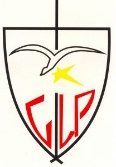 SecundariaTaller: Historia de SalvaciónProyecto del mes de enero 20201.- Imprimir la hoja que está en edublogs y contestarla y entregarla dentro del proyecto. (Valor 10 puntos)2.- Lee los textos de Lc, 24,25-27 y Lc 24,45-49 y escribe cómo estas palabras de Jesús se relacionan acerca de la relación entre el Antiguo Testamento y el Nuevo Testamento. (Valor 3 puntos)3.- Pondrás mucha atención en las lecturas bíblicas de la misa del domingo 19 de enero escribirás: ¿Qué relación tienen los textos bíblicos con la homilía (reflexión que da el padre después de las lecturas)? ¿Qué mensaje te dejaron, las lecturas y la reflexión del padre? (Valor 5 puntos)4.- ¿Por qué es importante conocer la Palabra de Dios, cuándo se escribió, quién la escribió y el mensaje que nos da en la actualidad? (Valor 4 puntos)Nota: Tu proyecto lo entregarás con portada (nombre y logo del colegio, tu nombre y grupo, el nombre del taller, de tu trabajo y de tu catequista y la fecha de entrega esta deberá ser en computadora).  El trabajo lo realizarás en hojas blancas y el contenido será a mano. Es requisito para recibirte el proyecto que esté completo y sea de manera limpia y ordenada. (Valor 3 puntos)Fecha de entrega: 1º A, B y C miércoles 22 de enero